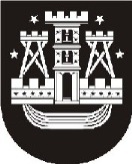 KLAIPĖDOS MIESTO SAVIVALDYBĖS MERASPOTVARKISDĖL KLAIPĖDOS MIESTO SAVIVALDYBĖS TARYBOS POSĖDŽIO SUŠAUKIMO2022 m. kovo 17 d. Nr. M-11KlaipėdaVadovaudamasis Lietuvos Respublikos vietos savivaldos įstatymo 13 straipsnio 4 ir 111 dalimis, 20 straipsnio 2 dalies 1 punktu ir atsižvelgdamas į Lietuvos Respublikos Vyriausybės 2020 m. vasario 26 d. nutarimą Nr. 152 „Dėl valstybės lygio ekstremaliosios situacijos paskelbimo“,šaukiu 2022 m. kovo 24–25 d. 9.00 val. 38-ąjį Klaipėdos miesto savivaldybės tarybos posėdį. Posėdis vyks nuotoliniu būdu realiuoju laiku elektroninių ryšių priemonėmis.Darbotvarkė:1. Dėl Klaipėdos miesto savivaldybės tarybos 2021 m. lapkričio 25 d. sprendimo Nr. T2-279 „Dėl Materialinės paramos įstatyme nenumatytais atvejais teikimo tvarkos aprašo patvirtinimo“ pakeitimo. Pranešėja A. Liesytė.2. Dėl Savivaldybės būsto neatlygintinos nuomos sutarties piliečiams, pasitraukusiems iš Ukrainos dėl Rusijos Federacijos karinių veiksmų Ukrainoje, formos patvirtinimo. Pranešėja L. Murauskienė.3. Dėl atlyginimo už neformalųjį ugdymą Klaipėdos miesto biudžetinėse sporto mokymo įstaigose netaikymo užsieniečiams, pasitraukusiems iš Ukrainos dėl Rusijos Federacijos karinių veiksmų. Pranešėja R. Rumšienė.4. Dėl užsieniečių, pasitraukusių iš Ukrainos dėl Rusijos Federacijos karinių veiksmų Ukrainoje, Klaipėdos miesto savivaldybės kultūros įstaigų lankymo. Pranešėja E. Deltuvaitė.5. Dėl pritarimo Klaipėdos miesto savivaldybės ir mero 2021 metų veiklos ataskaitai. Pranešėjas V. Grubliauskas.6. Dėl pritarimo Klaipėdos miesto savivaldybės administracijos direktoriaus ir Klaipėdos miesto savivaldybės administracijos 2021 metų veiklos bei Klaipėdos miesto savivaldybės 
2021–2023 metų strateginio veiklos plano įgyvendinimo 2021 metais ataskaitoms. Pranešėjas G. Neniškis.7. Dėl Klaipėdos miesto savivaldybės infrastruktūros plėtros rėmimo programos 2021 metų lėšų panaudojimo ataskaitos patvirtinimo. Pranešėja S. Kačerauskaitė.8. Dėl skolų už valstybinės žemės nuomą pripažinimo beviltiškomis ir jų nurašymo. Pranešėja K. Petraitienė.9. Dėl pritarimo projekto „Žvejybos produktų iškrovimo vietos prie Pilies tilto Klaipėdoje įrengimas“ įgyvendinimui. Pranešėja E. Jurkevičienė.10. Dėl Klaipėdos miesto savivaldybės tarybos 2016 m. kovo 31 d. sprendimo Nr. T2-79 „Dėl atstovų delegavimo į Klaipėdos miesto integruotos teritorijų vystymo programos įgyvendinimo koordinavimo grupę“ pakeitimo. Pranešėja E. Jurkevičienė.11. Dėl Klaipėdos miesto savivaldybės aplinkos apsaugos rėmimo specialiosios programos 2022 metų priemonių patvirtinimo. Pranešėja R. Jievaitienė.12. Dėl Saugotinų želdinių kirtimo, kitokio pašalinimo iš augimo vietos ar intensyvaus genėjimo leidimų išdavimo ir prašymų dėl želdinių atkuriamosios vertės kompensacijos dydžio perskaičiavimo nagrinėjimo ir sumokėtos želdinių atkuriamosios vertės kompensacijos grąžinimo tvarkos aprašo patvirtinimo. Pranešėja R. Jievaitienė.13. Dėl Klaipėdos miesto savivaldybės tarybos 2022 m. sausio 20 d. sprendimo Nr. T2-9 „Dėl Klaipėdos miesto savivaldybės želdynų ir želdinių apsaugos taisyklių patvirtinimo“ pakeitimo. Pranešėja R. Jievaitienė.14. Dėl Klaipėdos miesto savivaldybės tarybos 2014 m. balandžio 30 d. sprendimo Nr. T2-81 „Dėl išmokos dydžio seniūnaičiams nustatymo ir Išmokų seniūnaičiams su jų, kaip seniūnaičių, veikla susijusioms išlaidoms apmokėti mokėjimo ir atsiskaitymo tvarkos aprašo patvirtinimo“ pakeitimo. Pranešėjas D. Petrolevičius.15. Dėl Klaipėdos miesto savivaldybės tarybos 2019 m. gegužės 30 d. sprendimo Nr. T2-138 „Dėl Klaipėdos miesto savivaldybės bendruomeninių organizacijų tarybos sudėties ir nuostatų patvirtinimo“ pakeitimo. Pranešėjas D. Petrolevičius.16. Dėl pritarimo Klaipėdos miesto savivaldybės biudžetinių sporto įstaigų 2021 metų veiklos ataskaitoms. Pranešėja R. Rumšienė.17. Dėl kvietimų į Klaipėdos miesto savivaldybės kultūros įstaigų rengiamus spektaklius, koncertus bei kitus renginius suteikimo tvarkos aprašo patvirtinimo. Pranešėja E. Deltuvaitė.18. Dėl atstovo delegavimo į Klaipėdos miesto savivaldybės kultūros centro Žvejų rūmų tarybą. Pranešėja E. Deltuvaitė.19. Dėl Klaipėdos miesto savivaldybės 2018 m. lapkričio 29 d. sprendimo Nr. T2-247 „Dėl Klaipėdos miesto savivaldybės stipendijų kultūros ir meno kūrėjams skyrimo nuostatų patvirtinimo“ pakeitimo. Pranešėja E. Deltuvaitė.20. Dėl Klaipėdos miesto savivaldybės tarybos 2017 m. gruodžio 21 d. sprendimo Nr. T2-328 „Dėl Klaipėdos miesto savivaldybės neformaliojo vaikų švietimo lėšų skyrimo ir naudojimo tvarkos aprašo patvirtinimo“ pripažinimo netekusiu galios. Pranešėja L. Prižgintienė.21. Dėl pritarimo dalyvauti „Tūkstantmečio mokyklų“ programoje partnerio teisėmis. Pranešėja L. Prižgintienė.22. Dėl sutikimo reorganizuoti Klaipėdos miesto savivaldybės biudžetines įstaigas Klaipėdos lopšelį-darželį „Pingvinukas“ ir Klaipėdos lopšelį-darželį „Vėrinėlis“. Pranešėja L. Prižgintienė.23. Dėl sutikimo reorganizuoti Klaipėdos miesto savivaldybės biudžetinę įstaigą Klaipėdos lopšelį-darželį „Putinėlis“. Pranešėja L. Prižgintienė.24. Dėl sutikimo reorganizuoti Klaipėdos miesto savivaldybės biudžetinę įstaigą Klaipėdos darželį „Gintarėlis“. Pranešėja L. Prižgintienė.25. Dėl Klaipėdos miesto savivaldybės tarybos 2021 m. lapkričio 25 d. sprendimo Nr. T2-279 „Dėl Materialinės paramos įstatyme nenumatytais atvejais teikimo tvarkos aprašo patvirtinimo“ pakeitimo. Pranešėja A. Liesytė.26. Dėl Klaipėdos miesto savivaldybės tarybos 2018 m. lapkričio 29 d. sprendimo Nr. T2-250 „Dėl Materialinės paramos teikimo komisijos sudarymo ir Materialinės paramos teikimo komisijos nuostatų patvirtinimo“ pakeitimo. Pranešėja A. Liesytė.27. Dėl atleidimo nuo socialinio būsto nuomos mokesčio mokėjimo. Pranešėja L. Murauskienė.28. Dėl Klaipėdos miesto savivaldybės tarybos 2019 m. birželio 20 d. sprendimo Nr. T2-183 „Dėl sutikimo perimti valstybės turtą ir jo perdavimo valdyti, naudoti ir disponuoti patikėjimo teise“ pakeitimo. Pranešėjas E. Simokaitis.29. Dėl savivaldybės būstų pardavimo. Pranešėjas E. Simokaitis.30. Dėl turto perdavimo valdyti, naudoti ir disponuoti patikėjimo teise biudžetinei įstaigai „Klaipėdos paplūdimiai“. Pranešėjas E. Simokaitis.31. Dėl turto perdavimo pagal turto patikėjimo sutartį AB „Klaipėdos energija“. Pranešėjas E. Simokaitis.32. Dėl pritarimo bendradarbiavimo sutarčiai. Pranešėjas E. Simokaitis.33. Dėl Klaipėdos miesto savivaldybės tarybos 2020 m. vasario 27 d. sprendimo Nr. T2-38 „Dėl Klaipėdos miesto savivaldybės turto perdavimo panaudos pagrindais laikinai neatlygintinai valdyti ir naudotis tvarkos aprašo patvirtinimo“ pakeitimo. Pranešėjas E. Simokaitis.34. Dėl Klaipėdos miesto savivaldybės tarybos 2020 m. balandžio 9 d. sprendimo Nr. T2-54 „Dėl Klaipėdos miesto savivaldybės materialiojo turto nuomos tvarkos aprašo patvirtinimo“ pakeitimo. Pranešėjas E. Simokaitis.35. Dėl turto perdavimo valdyti, naudoti ir disponuoti patikėjimo teise Klaipėdos miesto savivaldybės biudžetinėms įstaigoms. Pranešėjas E. Simokaitis.Savivaldybės merasVytautas Grubliauskas